Комитет по развитию и интеллектуальной собственности (КРИС)Двадцатая сессияЖенева, 27 ноября — 1 декабря 2017 г.ОТЧЕТ О ФУНКЦИОНИРОВАНИИ БАЗЫ ДАННЫХ «РЕЕСТР КОНСУЛЬТАНТОВ ВОИС»Документ подготовлен Секретариатом	Комитет по развитию и интеллектуальной собственности (КРИС) на своей восемнадцатой сессии, состоявшейся 31 октября — 4 ноября 2016 г., одобрил предложение из шести пунктов, в котором Секретариату, среди прочего, было получено «регулярно обновлять и по возможности улучшать реестр экспертов и консультантов для оказания технической помощи» . Это поручение содержится в пункте 5 дополнения I Резюме Председателя семнадцатой сессии КРИС. 	Настоящий документ подготовлен в рамках выполнения указанного выше поручения. В нем содержится краткое описание Реестра консультантов ВОИС (RoC), описание существующего RoC, описание использования RoC и планы по его дальнейшему совершенствованию.ИСТОРИЯ ВОПРОСА	Рекомендация 6 Повестки дня ВОИС в области развития гласит: «Сотрудники и консультанты ВОИС, участвующие в работе по оказанию технической помощи, должны и далее сохранять нейтральный статус и отчитываться в своей деятельности, уделяя особое внимание нормам действующего Этического кодекса и избегая потенциальных конфликтов интересов. ВОИС подготовит и опубликует для широкого ознакомления государств-членов список консультантов в области оказания технической помощи, имеющихся в распоряжении ВОИС» .	На Генеральной Ассамблее ВОИС 2007 г. эта рекомендация была включена в число рекомендаций, подлежащих немедленной реализации, поскольку для ее выполнения не требовалось дополнительных кадровых и финансовых ресурсов. В рамках работы, проводимой по этой рекомендации, Секретариат подготовил документ CDIP/3/2 и представил его на третьей сессии КРИС. В этом документе содержался RoC, состоящий из списка всех консультантов, которые работали по специальным соглашениям о предоставлении услуг (ССУ) в период между 1 января 2005 г. и 31 декабря 2008 г. и не базировались ни в штаб-квартире ВОИС, ни в одном из координационных бюро ВОИС. Комитет принял к сведению информацию, представленную в этом документе, и согласился внести ряд изменений, в частности включить консультантов, являющихся носителями одного из шести официальных языков ООН, и указывать их национальность (см. пункты 67–87 Отчета о работе третьей сессии, представленного в документе CDIP/3/9).	На третьей сессии КРИС был утвержден проект о Базе данных о технической помощи в области интеллектуальной собственности (IP-TAD), представленный в документе CDIP/3/INF/2. С помощью платформы, создаваемой для IP-TAD, RoC был интегрирован в этот проект; также были внесены улучшения в соответствии с изменениями, которые были согласованы государствами-членами. Проект был завершен в июле 2010 г., а соответствующий отчет об оценке был рассмотрен КРИС на его девятой сессии в апреле 2012 г. ОПИСАНИЕ ТЕКУЩЕГО СОСТОЯНИЯ БАЗЫ ДАННЫХ RoC	База данных RoC ВОИС включает в себя информацию и сведения о консультантах/экспертах, нанятых Организацией для проведения конкретных мероприятий по оказанию технической помощи в сфере интеллектуальной собственности. Консультанты привлекаются для решения конкретной задачи и на определенный срок; они не базируются ни в штаб-квартире ВОИС, ни во внешних бюро ВОИС. 	ВОИС публикует личную и профессиональную информацию о консультантах с их согласия. Не вся информация является общедоступной. В качестве примера сведений, которые не являются общедоступными, можно привести контактную информацию консультантов/экспертов, их финансовые обязательства, документацию, связанную с проводимой деятельностью и отдельными лицами. Таким образом, в RoC содержится ссылка на общие контактные данные, предоставляемые ВОИС, которыми могут воспользоваться пользователи, желающие связаться с консультантами или имеющие потребность в  получении более подробной информации.	На данный момент результаты поиска по RoC распределяются по пяти категориям: (a) имя консультанта; (b) национальность(-и); (c) язык(и); (d) сфера ИС, в которой специализируется консультант; и (e) задания ВОИС, где указана подробная информация о дате задания, роли консультанта в его выполнении и принимающей стране, в которой проходила деятельность по оказанию технической помощи.	Доступ к RoC осуществляется через веб-страницу Повестки дня ВОИС в области развития в разделе «Прочая деятельность»; база данных RoC доступна на английском, французском и испанском языках по адресу http://www.wipo.int/roc/en/index.jsp.  ОПИСАНИЕ ИСПОЛЬЗОВАНИЯ ROC	Как показано на графиках ниже, в ходе 2015–2016 гг. ВОИС наняла в общей сложности 783 консультанта, которые представляли все географические регионы. 545 консультантов, нанятых в этот период, были мужчинами (что составило 70% от общего числа консультантов), и 283 — женщинами (что составило 30% от общего числа консультантов). Наиболее представленные сферы специализации консультантов/экспертов в области ИС: (i) все сферы ИС (272); (ii) промышленная собственность (201); (iii) авторское право (126) и (iv) патенты (110). У консультантов/экспертов разные родные языки, которые распределяются следующим образом: 420 человек — английский; 143 человека — испанский; 67 человек — французский.Таблица: нанятые консультанты в разбивке по полу, 2015–2016 гг.Таблица: нанятые консультанты в разбивке по сфере ИС, в которой они специализируютсяТаблица: нанятые консультанты в разбивке по родному языку Таблица: нанятые консультанты в разбивке по региону происхождения и полуПОСЛЕДУЮЩЕЕ СОВЕРШЕНСТВОВАНИЕ RoC 	Предполагается, что RoC будет интегрирован в среду ПОР ВОИС (Планирование общеорганизационных ресурсов). Одна из целей такого перехода состоит в том, чтобы обеспечить фиксацию в электронном виде мероприятий по оказанию технической помощи, в которых консультанты/эксперты наняты ВОИС. Благодаря переходу в среду ПОР данные из RoC будут загружаться напрямую на платформу Информационно-аналитического модуля (BI). Будет производиться сбор данных с различных действующих платформ ВОИС (таких, как СУАИ, УОР, УФЗД, HCM), и такие данные будут храниться на платформе BI. Таким образом, данные будут перегруппировываться и в электронном виде загружаться в RoC.	Перечисленное выше позволит существенно сократить время загрузки информации о мероприятиях и данных, связанных с нанятыми консультантами/экспертами, а также избегать пропусков, орфографических ошибок и противоречий в данных. Кроме того, снизятся затраты, связанные с тем, что в настоящее время обработка данных ведется вручную.	На первом этапе процесса совершенствования будут определены те поля, которые должны быть загружены через платформу BI в текущий RoC. В нем будут созданы необходимые условия для получения информации, загруженной через платформу BI. Эта часть процесса перехода должна быть завершена к декабрю 2017 г. Будет обеспечено сохранение имеющихся возможностей в области представления отчетности, а также отсутствие сбоев в поступлении информации как для внутренних пользователей, так и для государств-членов.	Как отмечено выше, из соображений конфиденциальности далеко не вся содержащаяся в RoC информация о нанятых консультантах/экспертах является общедоступной. В новом RoC будет также обеспечиваться определенный уровень конфиденциальности.	После перехода на платформу ПОР RoC приобретет новый, более удобный для пользователей интерфейс и формат, позволяющий быстрее получать информацию.	В новом RoC также будет предусмотрен ряд новых функций: (a)	Участники смогут оценивать работу нанятых консультантов/экспертов. Это позволит повысить качество деятельности, осуществляемой ВОИС.(b)	Появится возможность извлечения и обмена данными с внешними сторонами. Например, обновленные данные из RoC будут автоматически направляться в Глобальную базу данных ВТО по технической помощи в области торговли (GTAD), тогда как сегодня эти операции осуществляются вручную.(c )	Имеющаяся информация о заданиях консультантов/экспертов и их опыте, которая в настоящее время отображается только на английском языке, будет доступна еще на двух языках: на французском и испанском. 	Внутренние пользователи RoC смогут загружать отчеты в трех форматах: PDF, Microsoft RTF (rtf) и Microsoft Word (docx), а также менять и/или удалять их. С помощью инструмента BI пользователи смогут создавать панели и графические таблицы. Такие отчеты могут использоваться для внутренних целей и распространяться среди внешних пользователей через веб-страницу RoC.	Такие изменения позволят существенно повысить качество используемых данных и, следовательно, улучшить процесс в целом и опыт пользователей.	Ожидается, что переход к ПОР будет завершен к марту 2018 г. После этого обновленная база данных RoC будет представлена КРИС на одной из следующих сессий. 	КРИС предлагается принять к сведению информацию, представленную в настоящем документе.[Конец документа]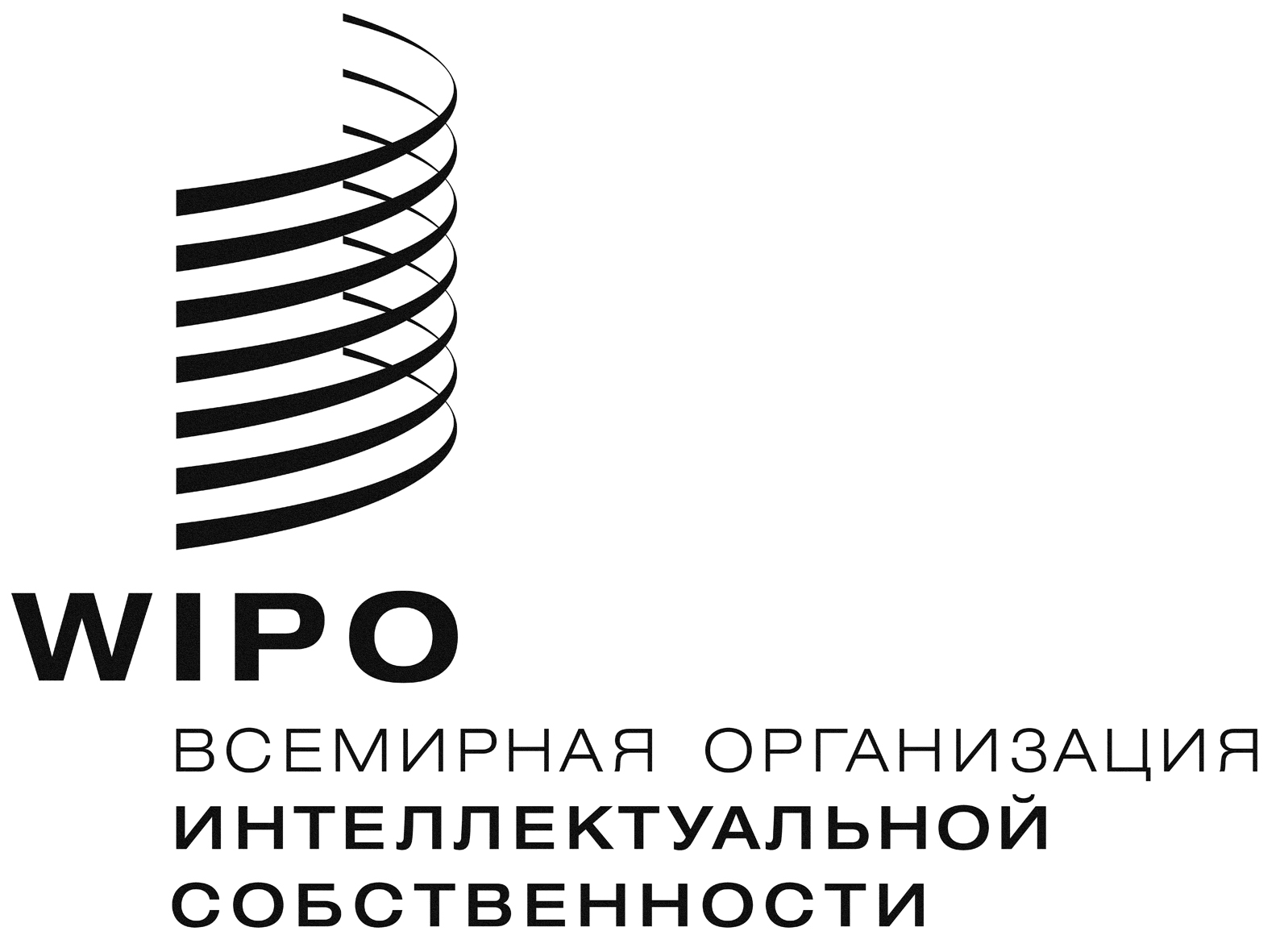 RCDIP/20/6CDIP/20/6CDIP/20/6ОРИГИНАЛ:  английскийОРИГИНАЛ:  английскийОРИГИНАЛ:  английскийДАТА:  12 октября 2017 г.ДАТА:  12 октября 2017 г.ДАТА:  12 октября 2017 г.